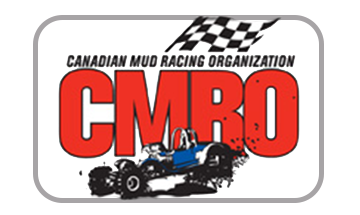 To All CMRO Members, Promotors, Spectators:In regards too the ongoing virus COVID-19:The spring meeting hosted on April 25th will continue as planned unless otherwise advised. If anything changes the board members will release another update concerning the clubs schedule. As of this moment all scheduled races are to follow Public Health Safety Standards and bans of Alberta & AHS          (Alberta Health Services) standards for public gatherings of over 250 people. With this being said, our 2020 race schedule will be on hold until further notice. If anyone has any concerns please contact our board members @cmrosecretary@hotmail.com or Chris Keating @780-573-5023In kind regards,CMRO Board